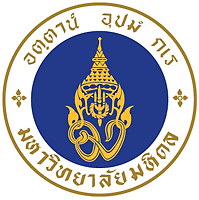 ใบสมัครขอรับทุนการศึกษา เพื่อช่วยเหลือแก่นักศึกษาผู้ได้รับผลกระทบอันเนื่องมาจากการแพร่ระบาดของเชื้อไวรัสโคโรนา 2019 (COVID-19) ระลอกใหม่ ประจำปีการศึกษา 2563สำหรับนักศึกษาก่อนระดับปริญญาตรีและระดับปริญญาตรี มหาวิทยาลัยมหิดลวันที่ ....... เดือน ................. พ.ศ. ................ส่วนที่ 1 :  ข้อมูลผู้สมัครขอรับทุนการศึกษา1. ข้อมูลส่วนบุคคล1.1 ข้าพเจ้า ................................................................ เลขประจำตัวนักศึกษา ............................................สาขาวิชา .................................................. คณะ ................................................................ ชั้นปีที่ ..........................1.2 ที่อยู่ปัจจุบัน (ที่สามารถติดต่อได้)        		หอพักนักศึกษา ............... อาคาร ..........หมายเลขห้อง ........ โทรศัพท์......................................... 		อะพาร์ตเมนต์/บ้านเช่า/หอพักเอกชน หมายเลขห้องพัก .....................เลขที่ .............. ถนน ............................... ตำบล .......................... อำเภอ ....................................        		จังหวัด ............................................. โทรศัพท์..........................................        		บ้านเลขที่ .............. ถนน ............................. ตำบล ..................... อำเภอ ....................................        		จังหวัด ............................................. โทรศัพท์..........................................2. ข้อมูลการรับทุนการศึกษา 2.1 นักศึกษาเคยได้รับทุนการศึกษา ประจำปีการศึกษา 2563 หรือไม่ไม่เคยได้รับทุนการศึกษาเคยได้รับทุนการศึกษา ไม่เกิน 10,000 บาทเคยได้รับทุนการศึกษา มากกว่า 10,000 บาท แต่ไม่เกิน 30,000 บาทเคยได้รับทุนการศึกษา มากกว่า 30,000 บาท แต่ไม่เกิน 50,000 บาทเคยได้รับทุนการศึกษา มากกว่า 50,000 บาท ขึ้นไปส่วนที่ 2 :  ข้อมูลบิดา/ มารดา/ ผู้ปกครอง ของ ผู้สมัครขอรับทุนการศึกษา  1. ชื่อ/สกุล บิดา .......................................................อายุ .................. ปี         มีชีวิต        ถึงแก่กรรมที่อยู่ปัจจุบัน บ้านเลขที่ ................... หมู่ที่ ........... ถนน ..................................... ตำบล ...........................................อำเภอ ............................................... จังหวัด ................................................ โทร. ..................................................อาชีพ .............................................. ลักษณะงานของบิดา ........................................................................................ตำแหน่ง/ยศ ..................................... รายได้ต่อเดือน ............................. บาท สถานที่ทำงาน .............................................................................................................. จังหวัด ................................. โทรศัพท์ ........................................	  2. ชื่อ/สกุล มารดา .................................................อายุ ....................ปี         มีชีวิต          ถึงแก่กรรมที่อยู่ปัจจุบัน บ้านเลขที่ ................... หมู่ที่ ........... ถนน ..................................... ตำบล ...........................................อำเภอ ............................................... จังหวัด ................................................ โทร. ..................................................อาชีพ .............................................. ลักษณะงานของมารดา .....................................................................................ตำแหน่ง/ยศ ..................................... รายได้ต่อเดือน ............................. บาท สถานที่ทำงาน .............................................................................................................. จังหวัด ................................. โทรศัพท์ ........................................3. สถานะของบิดาและมารดาในปัจจุบัน        	บิดา-มารดา อยู่ด้วยกัน            	บิดา/มารดา อยู่คนละที่ เนื่องจากแยกกันทำงาน         	หย่าร้างกัน	4. ปัจจุบันผู้อุปการะข้าพเจ้า (สามารถตอบได้หลายข้อ) คือ         	บิดา            	มารดา         	ญาติ หรือ บุคคลอื่น ชื่อ – สกุล ผู้ปกครอง ...........................................................................		ที่อยู่ปัจจุบันผู้ปกครอง บ้านเลขที่ ................... หมู่ที่ ........... ถนน ....................................... ตำบล ................................... อำเภอ .....................................จังหวัด ....................................โทร. .................................................. อาชีพ ..........................................................................ส่วนที่ 3 :  ผลกระทบอันเนื่องมาจากการแพร่ระบาดของเชื้อไวรัสโคโรนา 2019 (COVID-19) ระลอกใหม่ตั้งแต่วันที่ 19 ธันวาคม 2563 เป็นต้นมา ท่านได้รับผลกระทบต่อไปนี้อย่างไรบ้าง (ตอบตามความเป็นจริง และสามารถตอบได้มากกว่า 1 ข้อ)	        เป็นผู้ติดเชื้อไวรัสโคโรนา 2019 (COVID-19) ระลอกใหม่ ได้รับการวินิฉัยเมื่อวันที่ ..........................	        สถานการณ์ขณะนี้ .............................................................................................................................	        (อยู่ระหว่างการรักษาตัวที่โรงพยาบาล / รักษาหายแล้ว / ผลการตรวจเป็นลบ)	        สมาชิกในครอบครัวว่าเป็นผู้ติดเชื้อไวรัสโคโรนา 2019 (COVID-19) ระลอกใหม่                   ได้รับการวินิฉัยเมื่อวันที่ ....................................................................................................................                     สถานการณ์ขณะนี้ ............................................................................................................................	         (อยู่ระหว่างการรักษาตัวที่โรงพยาบาล / รักษาหายแล้ว / ผลการตรวจเป็นลบ) 	        เป็นผู้ที่มีความเสี่ยงสูงหรือความเสี่ยงต่ำ ตามประกาศของมหาวิทยาลัยมหิดล                   เมื่อวันที่ .......................................... เนื่องจาก ..................................................................................                   ...........................................................................................................................................................	         สิ่งที่ได้ดำเนินการ ............................................................................................................................	         (กักตัว 14 วัน ตั้งแต่วันที่ ...... ถึง วันที่.......... / รับการตรวจที่................. / ผลการตรวจเป็นลบ) 	         เป็นผู้ได้รับผลกระทบด้านรายได้ เนื่องจากถูกพักงานหรือเลิกจ้าง 	         เป็นผู้ได้รับผลกระทบทางเศรษฐกิจ เนื่องจากผู้ปกครองได้รับผลกระทบด้านการทำงาน เนื่องจากถูกไล่ออก หรือ ให้ออกจากงาน หรือ ถูกพักงานชั่วคราว หรือ สถานประกอบการถูกปิด หรือ ไม่สามารถประกอบกิจการได้ 	         เป็นผู้ได้รับผลกระทบอื่นๆ (โปรดระบุ) ...............................................................................................................................................................................................................................................................................
..................................................................................................................................................................................
....................................................................................................................................................................................
(พร้อมแนบรายงานผลกระทบอันเนื่องมาจากการแพร่ระบาดของเชื้อไวรัสโคโรนา 2019 (COVID-19) ระลอกใหม่)ข้าพเจ้าขอรับรองว่าเป็นผู้มีคุณสมบัติครบถ้วนตามที่กำหนดไว้ในประกาศมหาวิทยาลัยมหิดล เรื่อง ทุนการศึกษาเพื่อช่วยเหลือแก่นักศึกษาผู้ได้รับผลกระทบอันเนื่องมาจากการแพร่ระบาดของเชื้อไวรัสโคโรนา 2019      (COVID-19) ระลอกใหม่ ประจำปีการศึกษา 2563 และขอรับรองว่าข้อมูลที่ได้แจ้งรายละเอียดไว้ข้างต้นเป็นจริงทุกประการ หากข้าพเจ้าขาดคุณสมบัติข้อใดข้อหนึ่งหรือข้อความข้างต้นไม่เป็นความจริง ข้าพเจ้ายินยอมให้ตัดสิทธิการพิจารณาคัดเลือกทุนการศึกษานี้(ลงชื่อ) .............................................................. ผู้สมัคร                                                                                 (........................................................)                                                                                      นักศึกษามหาวิทยาลัยมหิดล